February - Newsletter Driver of the Month ~ We are looking for suggestions to form a new Driver of the Month program.  We have put out a Suggestion box for this or any other items you would like to contribute to. Placard Placement ~It is illegal to hinder your visibility in any way, which is why placards cannot be placed in the windshield, side or back windows.  Obstructing your view is a CSA violation for both you and AAT, in addition to a citation and fine.  This is stated in your driver book (pg 21).  In addition, beginning 2/1/2018, drivers who receive a violation for their placards will also incur a $25 fine from AAT. Attaching placards can be more difficult in wet and cold weather.  It may take extra effort on your part, but it is necessary.  Drivers have reported what works well for them is to go to the nearest gas station, use the squeegee to wash and dry the area you are placing your placard.  Apply tape securely to all sides, check when fueling re-apply tape as necessary.  If the DOT # of the client is not on the door, you may place the placard in any area on the side of the truck as well. Auto Socks ~AAT wanted to provide an alternative to hauling chains.  Auto Socks have been purchased to do just that. Keep in mind; while they are much easier to carry, they are also much easier to lose.  Due to 2 sets being lost in such a short time, we will continue to offer chains.  You will have the option to choose.  Drivers will be responsible for the cost to replace any sets of chains or socks that are lost or damaged.  The purchase price for sets of 4 are $400, please be careful!Happy February Birthday’s!  ~Ricky S. ~ Pat A. ~ Ray D. ~ Richard B. ~ Luis E. ~ Paul J. Client Requested Reminders ~All vehicles need to be delivered clean ~ No garbage may be left in the cab.There is absolutely NO SMOKING allowed in any vehicle – you will be held responsible for all detailing charges.Do not deliver with any issues such as warning lights – dispatch must be contacted.Post trips need to be complete with odometer reading, date and signatures.Facebook ~Have you checked out our Facebook page?  Drivers have been sharing some great pictures!  Keep sending them in!  Send to safety@aatransport.netHappy Valentine’s Day!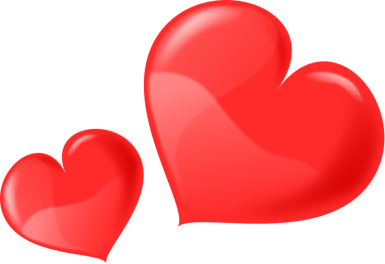 From all of us at AAT ~Debra, Scott, Donna, Jackie, Kara, Patti, Penney and Stacie